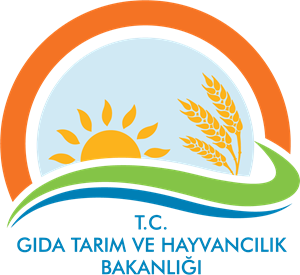 BALIKÇI GEMİLERİ İÇİN RUHSAT TEZKERESİ DÜZENLENMESİ İŞ AKIŞ ŞEMASIBİRİMİLM.BSÜ.ŞMAŞEMA NO:GTHB.32.İLM.İKS/KYS.AKŞ.12.04HAZIRLAYANONAYLAYANİKS/KYS SORUMLUSU